Ddim yn ymateb nac yn anadlu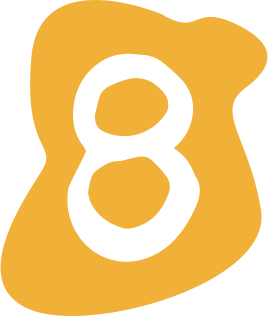 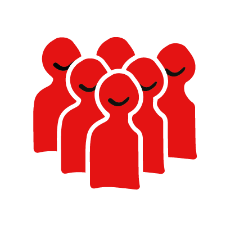 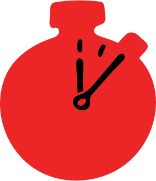 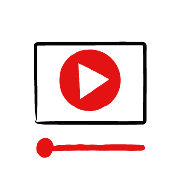 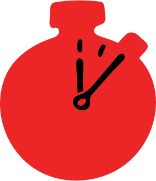 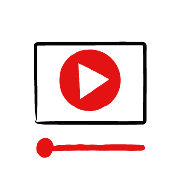 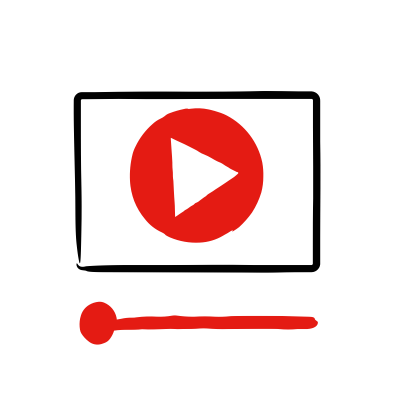 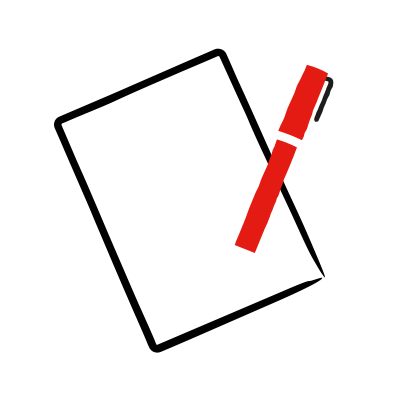 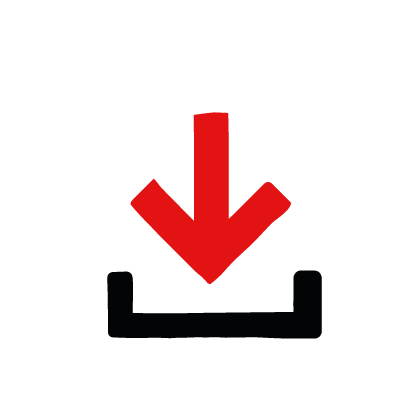 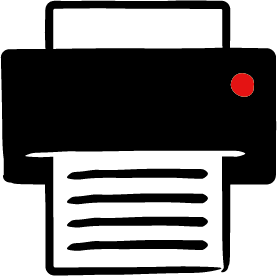 Amcanion dysguDysgu sut i adnabod pan na fydd rhywun yn ymateb nac yn anadlu.Dysgu’r camau allweddol i’w cymryd pan na fydd rhywun yn ymateb 
nac yn anadlu.TrosolwgBydd plant yn dysgu beth yw ystyr ddim yn ymateb nac yn anadlu, cyn dysgu’r 
camau allweddol i’w cymryd i helpu rhywun pan na fydd yn ymateb nac yn anadlu, 
fel eu bod yn fwy abl, parod a hyderus i helpu.ParatoiGwnewch yn siŵr eich bod yn gallu chwarae’r ffilm ddim yn ymateb nac yn anadlu, dangos y PowerPoint ac arddangos neu argraffu’r cardiau sut mae helpu rhywun 
nad yw’n ymateb nac yn anadlu.Tynnwch sylw’r dysgwyr at y rheolau sylfaenol ar gyfer y sesiwn neu sefydlwch 
reolau sylfaenol. I gael arweiniad ar sut i wneud hynny, darllenwch y canllawiau 
Creu amgylchedd dysgu diogel, cynhwysol a chefnogol.Sut mae cynnal y gweithgareddDechreuwch â’r cwestiynau hyn er mwyn gweld beth mae'r dysgwyr yn ei wybod 
a datblygu'r pwnc ymhellach gyda'r grŵp. Gofynnwch i’r plant:Sut allwch chi ddweud nad yw rhywun yn ymateb? Dydy’r unigolyn ddim yn deffro os byddwch chi’n gweiddi ei enw neu’n taro ei ysgwyddau. Os nad yw oedolyn yn ymateb, efallai y bydd angen i chi ysgwyd ei ysgwyddau neu daro’n galetach.Sut allwch chi ddweud bod rhywun yn anadlu? Edrychwch ar ei frest – allwch chi weld y frest yn symud? Gwrandewch wrth ei geg – allwch chi ei glywed yn anadlu? Teimlo – allwch chi deimlo ei anadl ar eich boch? Os mai ‘na’ yw'r ateb, yna nid yw’n anadlu.Sut byddech chi’n teimlo pe bai’n rhaid i chi helpu rhywun nad oedd yn ymateb 
nac yn anadlu? Gall gweld rhywun fel hyn fod yn frawychus pan nad yw’n ymateb nac yn anadlu. Mae’n iawn teimlo’n bryderus neu’n ofnus. Y peth pwysicaf yw cydnabod beth sy’n digwydd a’i helpu heb gynhyrfu.Beth allwch chi ei wneud i helpu rhywun nad yw’n ymateb nac yn anadlu? Gofynnwch i’r plant a ydynt yn gwybod 
beth i’w wneud; eglurwch eich bod yn mynd i ddysgu beth i’w wneud yn y gweithgaredd hwn.Dangoswch y mesurydd hyder i’r grŵp neu tynnwch sylw’r grŵp ato ar y dudalen sgiliau cymorth cyntaf - ddim yn ymateb nac yn anadlu, a naill ai gosod hon fel tasg unigol neu drafodaeth fel grŵp. Pa mor hyderus mae’r dysgwyr yn teimlo i helpu rhywun nad yw’n ymateb nac yn anadlu?Gwyliwch y ffilm ddim yn ymateb nac yn anadlu. Treuliwch ychydig o amser yn trafod y ffilm. 
Gofynnwch i’r plant:Beth oedd yn digwydd yn y ffilm? Mae Dele yn mynd i ymweld â’i daid ac mae’n sylwi nad yw’n ymateb.Sut oedd Dele yn gwybod nad oedd ei daid yn ymateb nac yn anadlu? Doedd o ddim yn ymateb i’w alwadau 
na’i gyffyrddiadau, felly edrychodd i weld a oedd yn anadlu, a gwelodd nad oedd yn anadlu.Beth wnaeth ef i helpu? Ffoniodd ei dad i wasgu ei frest wrth ffonio 999.Sut gallai fod wedi teimlo? Efallai y byddan nhw’n dweud pethau fel yn ofnus, pryderus, ond hefyd pethau fel, 
yn barod i helpu, yn hyderus. Beth oedd y cam allweddol a gymerodd i helpu? Cywasgu'r frest a galw 999.Beth arall oedd Anthony yn dda am ei wneud? Pa rinweddau ddangosodd ef? Efallai y byddan nhw’n dweud 
pethau fel bod yn ddewr, aros yn ddigynnwrf o dan bwysau.Dangoswch neu dosbarthwch y cardiau sut i helpu rhywun nad yw’n ymateb nac yn anadlu; gofynnwch i’r plant edrych arnynt a thrafod eto yr arwyddion nad yw rhywun yn ymateb nac yn anadlu a beth fyddai rhywun yn ei wneud i helpu.Tynnwch sylw’r grŵp at y mesurydd hyder ar y dudalen sgiliau cymorth cyntaf - ddim yn ymateb nac yn anadlu a’i gwblhau eto.Gwiriwch beth mae’r dysgwyr wedi’i ddysgu drwy wneud y cwis ddim yn ymateb nac yn anadlu.  Cwestiynau y gallai’r dysgwyr eu gofyn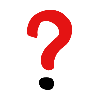 Efallai y bydd gan y dysgwyr gwestiynau am y sgìl hwn. Cofiwch ddarparu blwch cwestiynau dienw ar gyfer cwestiynau 
yr hoffan nhw eu gofyn yn breifat. Y sgiliau allweddol yw’r pethau pwysicaf y dylen nhw eu cofio, ond gallwch ddod o 
hyd i wybodaeth ychwanegol a allai eich helpu i ateb eu cwestiynau yma:Beth os nad oes oedolyn o gwmpas?Os nad oes oedolyn o gwmpas, ffoniwch 999 a bydd y swyddog yn dweud wrthych beth i’w wneud. Os gallwch chi, dilynwch y camau eich hun drwy gywasgu’r frest. Pa mor gyflym ddylwn i wasgu’r frest?Rydych yn anelu at wasgu’r frest ar gyflymder o ddwywaith yr eiliad.Pa mor galed ddylwn i bwyso wrth wasgu’r frest?Rydych yn anelu at wthio i lawr i tua thraean o ddyfnder y frest.Oes rhaid i mi roi “cusan bywyd”?Os ydych chi’n gallu ac yn gyfforddus yn gwneud hynny, gallwch roi anadliadau achub hefyd. Ar ôl gwasgu’r frest 
30 o weithiau, rhowch bum anadliad achub: gwyrwch ei ben yn ôl, seliwch eich ceg dros ei geg a phinsiwch ei drwyn. Chwythwch bum gwaith i mewn i geg yr unigolyn. Yna, daliwch ati gyda’r cylch hwn o anadlu a gwasgu nes bydd 
help yn cyrraedd.Beth os yw’r unigolyn yn blentyn?Yna gwnewch yr un peth gyda dim ond un llaw yn gwthio ar ei frest a gwnewch yn siŵr eich bod yn rhoi anadliadau 
achub ar ôl gwasgu 30 o weithiau. Ailadroddwch y cylch hwn nes bydd help yn cyrraedd.I’w helpu i gofio, gofynnwch iddynt ysgrifennu neu dynnu llun o’r cam allweddol i’w gymryd yw pan nad yw rhywun yn ymateb nac yn anadlu er mwyn eu helpu i gofio. Yn awr gallwch naill ai rannu neu ddangos y lluniau o’r ffilm ddim yn ymateb nac yn anadlu ar y PowerPoint. Gofynnwch i’r dysgwyr benderfynu pa un yw trefn gywir y lluniau, a’u paru â phob un o’r camau i’w helpu.Gweithgareddau sy’n ymestyn ac yn herio:Yna, ewch drwy'r lluniau ar y PowerPoint. Gofynnwch i’r dysgwyr benderfynu pa un yw trefn gywir y lluniau, 
a’u paru â phob un o’r camau i’w helpu. Yna darllenwch y cerdyn ‘sut i helpu’.I’w helpu i gofio, gofynnwch iddynt ysgrifennu neu dynnu llun o’r cam allweddol i’w gymryd pan fydd rhywun 
yn cael anaf i’w ben. Crynhoi Atgoffwch y grŵp mai’r peth pwysicaf i’w wneud yw cywasgiadau’r frest a ffonio 999.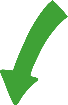 Yn awr, ewch ati i ymarfer sut mae helpu rhywun nad yw’n ymateb nac yn anadlu gyda’r gweithgaredd ymarfer ar y dudalen sgiliau cymorth cyntaf Ddim yn ymateb nac yn anadlu.